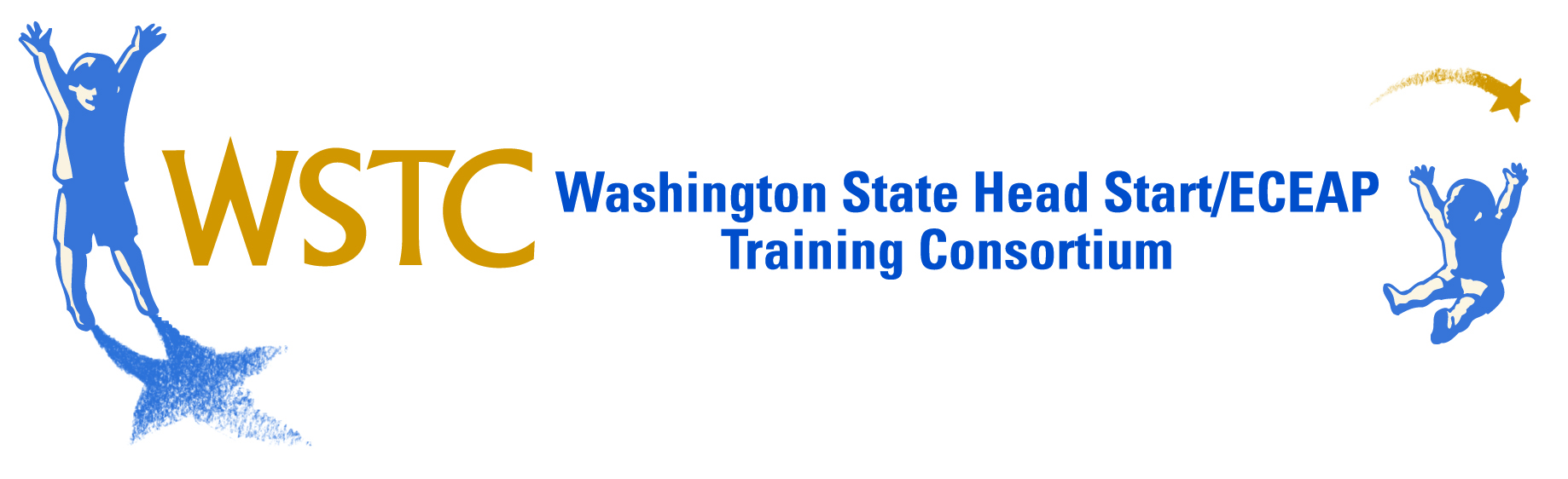 2015 WSTC SUMMER INSTITUTEJune 22-24, 2015CWU Conference Program, Ellensburg, WAREGISTRATION DEADLINE:  June 2, 2015It’s time again for the Washington State Head Start/ECEAP Training Consortium’s annual Summer Institute.  We’re very excited about this year’s expanded offerings, and look forward to providing very high quality intensive 20-hour courses to our members and the Early Learning community at large.  Based on our survey of the membership and discussions with our programs and partners in Early Learning, we are offering the following eight courses at the 2015 Summer Institute:Reflective SupervisionReady to Learn- Neurodevelopmental Movement for Early ChildhoodTrauma Informed Care:  Partnering with Early Learning Professionals around the provision of trauma sensitive practicesClassroom Management 101Using Assessment Data to Intentionally Plan for ChildrenAll 4 Math in Early Childhood Poverty in the 21st Century: Opening the Door to Economic and Educational Opportunities for Children and Families Early Head Start For Classroom and Home-BasedParent Ambassadors (invitation only)A more detailed description of courses and instructors will be sent shortly, and will be available at www.wsaheadstarteceap.com. Participants will also enjoy a barbecue or special event one evening, a movie night, and other activities.Attached is the registration information and form to be sent to Central Washington University.  The CWU Conference center administers the Summer Institute registration, lodging, etc, while WSTC handles the curriculum, so the registration form is a little confusing.  Each registrant will pay a fee to CWU that includes:WSTC registration fee.  $135 fee for members & ECEAP, $255 for non-members, which goes to WSTC to pay for trainer fees and expenses, A/V, WSTC staff and meeting room costs.  CWU conference/lodging/meal fee.  Everyone must pick one package off this list.  This pays for food, lodging, conference registration and staffing, and most meeting room costs.Clock hours, STARS credit and CEU’s will also be offered, but are paid separately at on-site registration.For more information, contact Katy Warren at 425-453-1227, katy@wsaheadstarteceap.com.2015 FEE DETAILSChoose One – WSTC Summer Institute Registration FeeWSTC Members & ECEAP								$135 Others	(AI/AN, Non WSTC Members, Non HS/ECEAP, etc)			$255Choose One – CWU Conference Service/Lodging/Meals	Full Packages (3 lunches, 2 breakfasts, 2 dinners, conference service)			Sue Lombard Double Occupancy		$250.50Sue Lombard Single Occupancy		$313.50Kamola Double Occupancy			$232.50Kamola Single Occupancy			$278.50Commuter Packages (limited meals, conference service, no lodging)5 meals (lunches, dinners, conf. service)	$1813 meals (lunches, conference service)	$1470 meals (conference service only)		$107Optional – Additional Night Lodging (includes full breakfast 6/22Single Occupancy				$98Double Occupancy				$68Optional –	Credit/Clock Hours Paid separately, during on-site registration.Clock hours (20), Continuing Education Credits (2)LODGING INFORMATIONSue Lombard Hall is a newly renovated residence hall, air conditioned, and suite style units with private bathrooms shared by 2-4 bedrooms all with twin beds.Kamola Hall rooms are double occupancy residence hall style rooms with shared bathrooms by each floor and not every floor is air-conditioned.  Sleeping rooms are furnished with twin beds.Lodging at Local Hotels – You are responsible for making your own room reservations and for payment of your stay at the hotel. If you stay at a hotel, you may inquire about any discount for attending the conference at CWU.  Ellensburg Inn 800-321-8791; Comfort Inn (509) 925-7037; Days Inn (509) 933-1500, Holiday Inn Express (509)-962-9400DEADLINES/ Registration InfoRegistration Deadline:	June 2, 2015 – Any registrations after this date will pay $25 late fee.Cancellation Deadline:	June 18, 2015 by 5pm ($25 cancellation fee)To ensure accommodations, return registration with full payment by June 2, 2015.  Full Payment must be made when registration is submitted. A $25 late fee will be assessed to any registrations received after June 2, 2015.  Registrations received after June 2nd must include full payment plus the $25 late registration fee. Address all mail to CWU CONFERENCE PROGRAM, 400 E University Way, ELLENSBURG, WA  98926-7592. Registrations will be accepted by fax (509) 963-1285 if purchase order (hard copy, not just PO number) or credit card number is included.  A $25.00 cancellation fee will be charged for any cancellation received in writing at the Conference Program prior to 5pm on June 18, 2015.  Cancellations received after 5pm on June 18 will not receive any refund.  Email to CWU Conference Program:  confpro@cwu.eduCheck In will be in the Vantage Room Sunday June 21, 2015 from 4:00-8:00 pm for those participants requesting an extra night lodging.  Check in for all other participants will be at the Vantage Room between:  7:00-8:30 am June 22, 2015. For questions about meals and lodging, call (800) 752-4379 or (509) 963-1141FACILITY TIPSRooms at CWU are basic – Linens and towels are provided, but no alarm clock, telephone, TV’s, and internet access.  Bring a book, games, and an enthusiasm for getting together in the evening to chat with your colleagues!If you’re staying in Kamola Hall you might want to bring an oscillating fan from home.  As in every facility and hotel, room temperature is hard to regulate in meeting rooms, so dress in layers.Classes will be all over the campus, so bring comfortable walking shoes and carry a water bottle.Message Number (509) 963-1141– Telephone messages for participants will be relayed to Katy Warren, who will find you.  Reminder: All facilities at Central Washington University are non-smoking.FOR MORE INFORMATIONDetailed course and instructor information will be available soon, and will be e-mailed to our distribution list and posted to the WSA/WSTC website, www.wsaheadstarteceap.com.  If you would like to be on the email list for training and legislative updates, please go to the website and click on the ‘Stay Informed’ link on the left.  For more information about the Summer Institute, about WSTC, or any other questions, please contact Katy Warren, 425-453-1227, or katy@wsaheadstarteceap.com. WSTC HEAD START/EHS/ECEAP Summer Institute, #101-5209 June 22-24, 2015Return This Form For Each Participant to: CWU Conference Program, 400 E University Way, Ellensburg, WA  98926-7592, fax 509.963.1285, confpro@cwu.eduName ___________________________________M_____F_____DAYTIME PHONE (____)_______________Program Name    __________________________________________________________________________Program Address_______________________________City________________State________Zip________Email Address (REQUIRED)___________________________________________________SPECIAL NEEDS (Lodging or Dietary) ________________________________________________________Roommate Choice :_____________________________________________________WSTC Registration Fee: (all participants must CHOOSE ONE)WA State Training Consortium/ECEAP 					$135	$______________All others (non-WSTC)							$255 	$______________(If you don’t know if your program is a WSTC member, contact Katy at 425.453.1227)CWU Lodging/Meals/Conf Fee (per person, all participants must CHOOSE ONE)Full Package		Sue Lombard	____double $250.50    ____single $313.50	$______________Kamola	____double $232.50   ____single $278.50	$______________Commuter Package			5 meal commuter package	   ____ $181	$______________3 meal commuter package	   ____ $147	$______________Conference Only		   ____ $107	$______________Optional Fee –          Sunday Night Lodging 6/21/15 ____double $68, ___single $98	$______________CWU Late fee for Registration after June 2, 2015			$25		$______________TOTAL PAYMENT ENCLOSED	Payable to CWU Conference Program:		$______________[   ] I will pay by Purchase Order # 															 (hard copy must be attached to process registration)Course Preference – Please indicate your first, second and third choices for your course selection.  [  ] I will pay with Visa/MasterCard #  							Exp. Date  			Cardholder Signature:								  	Date			Course TitleFirst ChoiceSecond ChoiceThird ChoiceCredit/ Clock HoursTrack 1: Reflective Supervision Track 2: Ready to Learn- Neurodevelopmental Movement for Early ChildhoodTrack 3: Trauma Informed Care:  Partnering with Early Learning Professionals around the provision of trauma sensitive practicesTrack 4: Classroom Management 101Track 5: Using Assessment Data to Intentionally Plan for ChildrenTrack 6: All 4 Math in Early Childhood Track 7: Poverty in the 21st Century: Opening the Door to Economic and Educational Opportunities for Children and FamiliesTrack 8: Early Head Start for Classroom and Home-BasedTrack 9: Parent Ambassadors (invitation only)